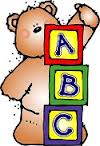                The school will provide all of your child’s supplies for school this year.                       So it will not be necessary for you to purchase school supplies.   There is, however, a suggested supply list for items to be used at home for homework.  These include:a plastic pencil boxscissorsgluecrayons and pencilsAdditional items may include:lunchbox backpack (optional)------------------------------------------------------------------------------------------------------------The Sonora Elementary Kindergarten teachers provide a rich and engaging program for the students. We have a lot of fun so we go through supplies like crazy!  If you would like to help, your donations would be greatly appreciated.	Here is a list of items that would be helpful:Glue Sticks			Play-Dough		White Card Stock	Cotton BallsKleen-ex		Paper Plates (small and large for art projects)Paper lunch sacks	Stickers (seasonal/holiday)Ziploc Bags (all sizes)Baby wipesDisinfecting WipesHand SanitizerDollar Tree or Wal-Mart Gift Cards (for additional project items as needed)